Муниципальное дошкольное образовательное учреждение«Детский сад № 75»Методическая разработкаСценарий (конспект) дистанционного занятия по развитию речи в средней группе на тему: «В мире сказок»Разработала и провела:Воспитатель первой квалификационной категорииАрдимасова Татьяна ПавловнаГ. ЯрославльКонспект дистанционного занятия по развитию речи с детьми средней группыТема: «В мире сказок»Цель: Формирование интереса у детей к сказкам и художественной литературе.Задачи:Образовательные:Совершенствовать умение детей узнавать и называть сказки по литературным фрагментам, иллюстрациям, загадкам.Создать у детей радостное эмоциональное настроение.Развивающие:Развивать желание слушать сказки, обыгрывать их, рассматривать иллюстрации.Развивать память, воображение, мышление. Развивать и активизировать в речь детей.Развивать мелкую и крупную моторику в процессе выполнения практических заданий.Воспитательные:Воспитывать культуру речевого общения, умение взаимодействовать, сотрудничать.Ход:     Здравствуйте ребята! Сегодня прекрасный, солнечный, летний день и этот день, хочется посвятить самому первому и любимому литературному жанру, с которым знакомиться каждый ребёнок. Это сказка. Сказки бывают разные: смешные и грустные, с чудесными превращениями и удивительными героями. Но все они учат нас добру и красоте, смелости и верности, учат дружить, радоваться и переживать.     Но вы у нас уже взрослые и наверняка знаете очень много сказок и сказочных героев. А чтобы проверить это, предлагаем вам поиграть в игру: Игра «Угадай героя сказки»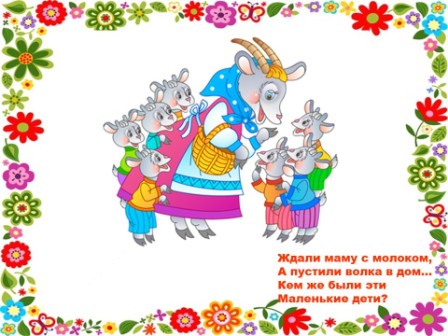 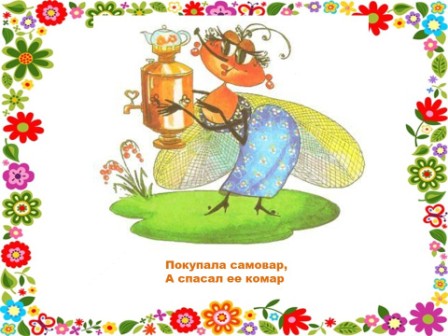 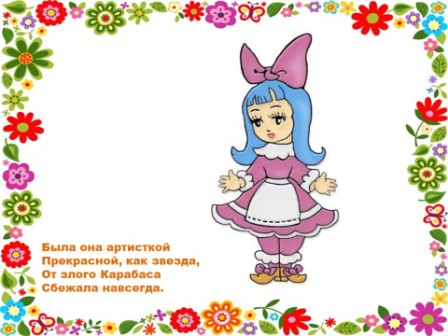 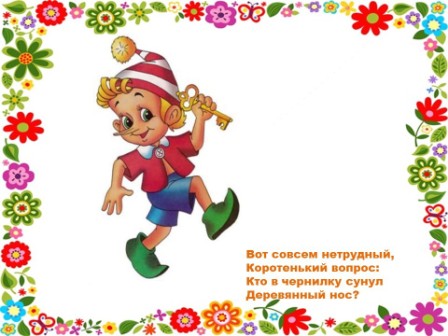 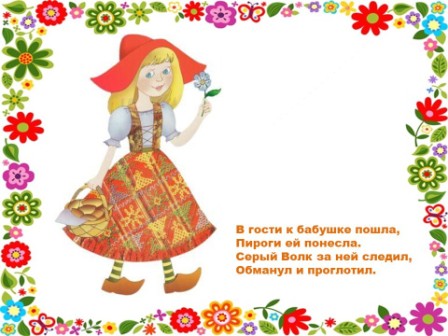 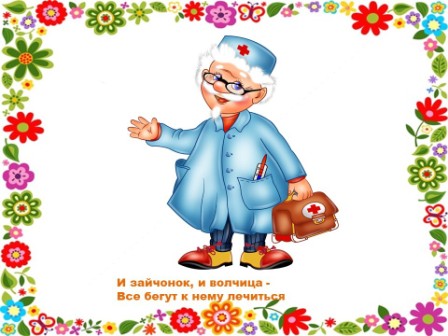 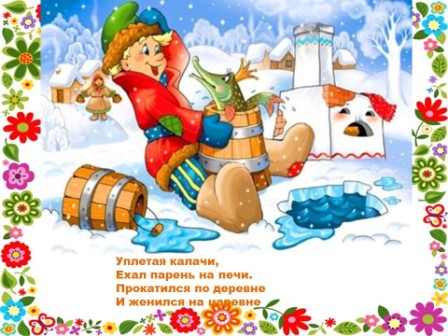      А в следующей игре, в сказках появились лишние герои. Рассмотрите картинки, кто лишний на них?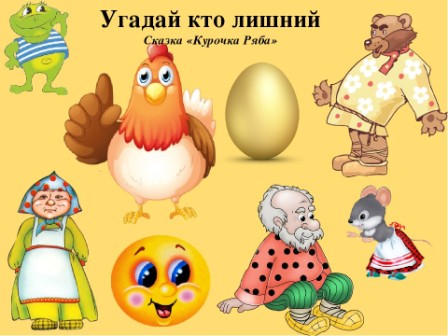 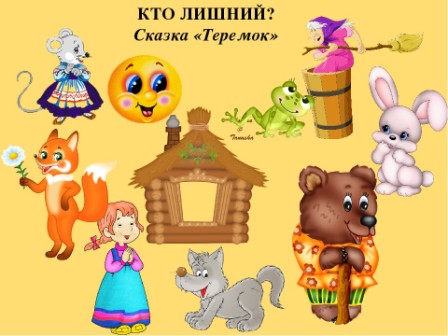  На этих картинках, художник забыл дорисовать фрагмент. Помогите художнику вставить недостающий фрагмент картинки.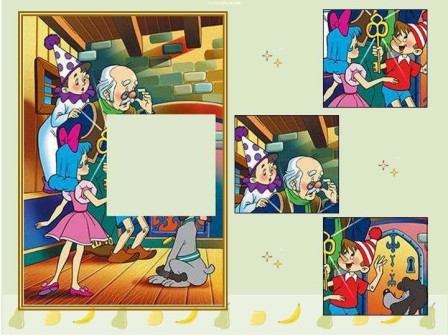 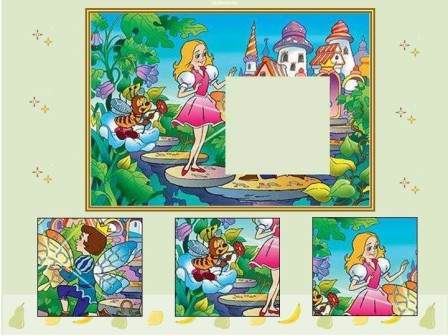       Ваши родители, братья и сестры, а может даже бабушки и дедушки с радостью послушают сказку в вашем исполнении. А помогут вам в этом картинки.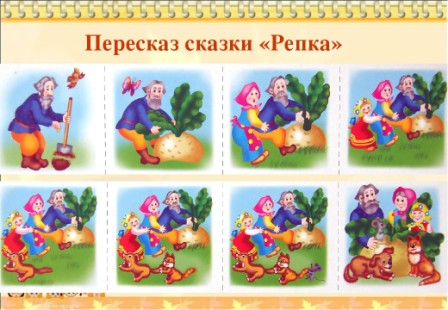 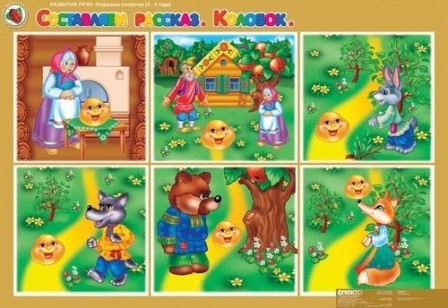 Мы знаем, что вы у нас очень творческие ребята и любите рисовать. Поэтому предлагаем вам раскрасить сказочных героев.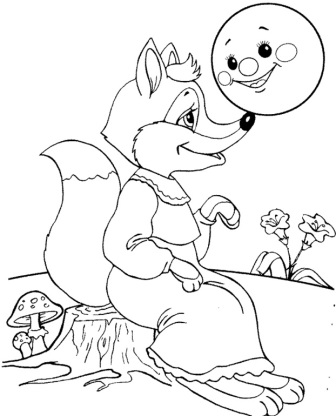 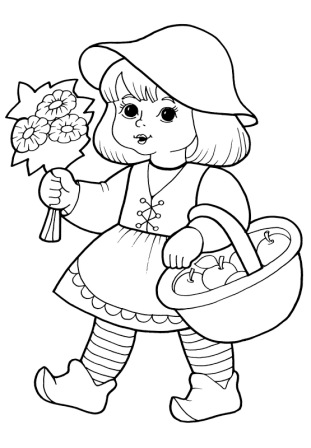 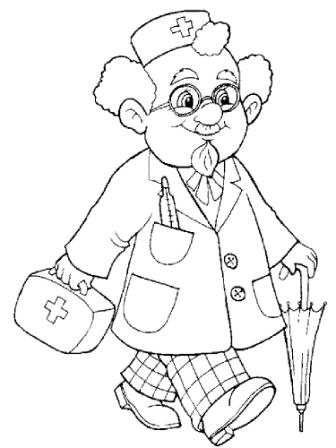 А для отдыха посмотреть и послушать песни из мультфильмов.https://youtu.be/C1PlT_7fA78